Essex Industrial Archaeology Group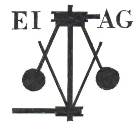 (Incorporating The Essex Mills Group)NEWSLETTERNumber 47	January 2023 Happy New Year and Welcome to this edition of theEssex Industrial Archaeology Group’s (EIAG) NewsletterIn this edition we highlight two more new books to bring to your attention in case Christmas book tokens are waiting to be spent! There are articles on sculptures which celebrate Braintree’s industrial heritage, the iron bridge at Markshall, and one on the former PoW Camp in Hatfield Heath. Also there is follow-up on H & T C Godfrey and a look at Wethersfield brewery. Forthcoming events in the county which will be of interest I am sure are announced in posters at the final pages.If you have any comments on the Newsletter generally or specific items in it, or wish to make a contribution to the next Newsletter, please contact us via our email address - essexiag@gmail.com.Contributions for the Newsletter should be sent by the end of the month prior to publication (i.e. by end of March, June, September and December), please. Please submit text as a Word document and photos as separate files such as jpgs.Programme of EIAG events 2023East of England Region Industrial Archaeology ConferenceSaturday 10th June 2023, 10:00 – 4:00 at Chelmsford Museum.See Poster below for current detailsEIAG Annual MeetingSaturday 11th November 2023, 2:00 pm.Further details TBCPrisoner of War Camp 116, Hatfield HeathFirstly a question: is the archaeology, history and heritage of our military past a legitimate aspect of industrial archaeology? Your views would be welcome, please. However, the survey report on a former PoW Hostel in Cheshire was published in the most recent edition of Industrial Archaeology Review – Chris Wild, Accommodating Prisoners of War: A Survey of the Weston Hostel, I.A.Review, Vol. 44, No. 2, p 149-157. So I would claim that it is legitimate for this article on the history and heritage significance of the PoW Camp 116 in Hatfield Heath to be in the EIAG Newsletter!The (then) English Heritage report of 2003 on the Twentieth Century Recording Project: Prisoner of War Camps (1939 – 1948) by Roger JC Thomas, listed 1,026 potential locations of camps in Great Britain, although this was not a true reflection of the actual situation due to inconsistencies in the numbering of the locations. Of that number the recording project identified a total of 456 sites in Great Britain of which 372 sites are in England and the Channel Islands.Initially there was no standard design for the construction of the sites, standardisation being introduced in 1942. Some Standard design camps were built by well-known construction companies, but many were built by the prisoners themselves, living under canvas while construction progressed. The Standard design camps consisted of a guards’ compound surrounded by a single fence, and a separate prisoners’ compound surrounded by a plain outer fence and an inner barbed wire fence. The most common style of buildings used in the Standard design camps were the Ministry of War Production (MoWP) Standard Hut of 18’ 6” span for the guards’ compound, and all-timber Laing huts for the prisoners’ living accommodation.The 2003 Recording Project adopted a then common English Heritage classification system, so each site was graded from 1 to 5 as follows:Complete – majority of original structures and layout remain intact.Near Complete – 50 – 80 % survival.Partial Remains – less than 50% remain.Removed – footprint may survive.Unresolved – no evidence remains or inconclusive.Survival of sites depends on a number of factors, the most important seeming to be rural location and the continuity of use of the site for other purposes. Survival of all types is poor, but it is the Standard type which survives the best: a total of 71 in England have been identified, of which five are Class 1, and seven in Class 2.In respect of Essex there are 10 camps identified in the Recording Project, one in Class 2, two in Class 3, and seven in Class 4. These are:PoW Camp 116 in Hatfield Heath (NGR:  TL 518156) is a Standard design camp and was assessed as Class 2 – Nearly Complete – the only Essex camp in that Class. As such it is in the top 17% of the surviving Standard type of camps (71) and one of 10% of those in Class 2. This heritage significance is reflected in the fact that Camp 116 is on the Local Heritage List of Uttlesford District Council. Construction of the camp began in 1942, originally for Italian prisoners who were considered low risk and were employed on local farms. From 1943 onwards German prisoners were also housed here, again those considered to be of low security risk. It conforms to the Standard design with the guards’ compound on the south side of the site consisting of MoWP huts and to the north the prisoners’ living huts all of which are Laing timber huts. A variety of materials was used in construction – timber or concrete for the framing, covered by either weatherboarding or hollow clay blocks, brick or concrete blocks. The prisoners’ compound consisted of the sleeping quarters, an ablution and toilet block, kitchen, canteens, chapel, hospital and office. The guards’ compound consisted of offices, separate quarters for officers and soldiers, a mess, storage blocks, but the prominent feature of the guards’ compound was the standard water tower which, in the case of Camp 116, survives in good condition and little altered.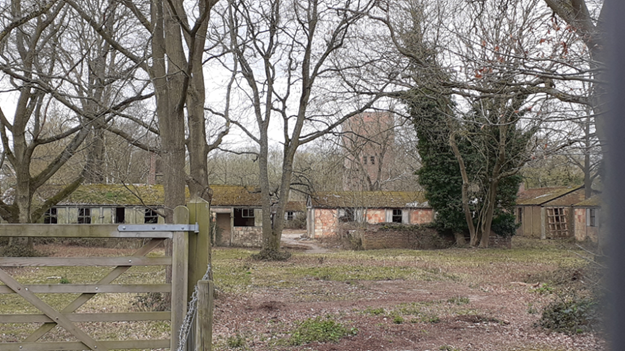 After the war the camp eventually closed in 1947. Some of the prisoners remained and married locally, and some of their families are still living in the area. The site of the camp was returned to the local farmers who owned the land with an assumption that the buildings would be demolished and the land returned to agriculture. However, the prisoner’s compound buildings were put into use as a poultry farm and still today it is the base for an egg packing factory – Greenways Eggs, Camp Farm, Hatfield Heath.The guards’ compound, however, has not been developed at all and therefore all the buildings remain in various forms of dereliction. The site has been subject to at least four development proposals, all refused planning permission so far, the latest of which proposed ‘the demolition of 10 no. existing structures, the conversion and restoration of 8 no. existing buildings to form 8 no. holiday cottages and 1 no. dwelling, the construction of 3 no. single storey dwellings’. The single dwelling was to be the conversion and restoration of the water tower.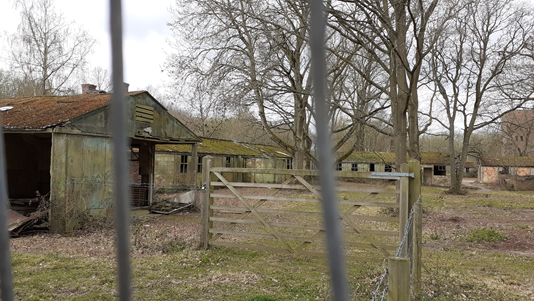 The Hatfield Regis Local History Society has compiled a detailed history of the camp, including oral history accounts and a report on the football match which took place on Boxing Day 1946 between remaining prisoners and the village football club. Although the prisoners won 11-0, the game is still celebrated in Hatfield Heath as part of the local folk lore. (https://hatfieldregislocalhistorysociety.weebly.com/)Text and photos – Tony CrosbyWethersfield BreweryI first visited Wethersfield Brewery in February 2002 while undertaking fieldwork for the ECC Comparative Survey of Essex Breweries – for the text of that survey see the EIAG pages of the ESAH website at: https://www.esah1852.org.uk/eiag/publications-eiag/essex-breweries.The brewery was probably built in the 1840s when Thomas Raven was recorded as the brewer and eventually also a maltster. It was sold to Greene King in 1901 and brewing continued until after WW2. The site included a malthouse (now the Village Hall), the owner’s house (now Hillfoot House), the Brewery Tavern (now a private house) and the three storey brewhouse. The b&w photo left was taken in 2002. The survey report recommended listing all four component buildings of the complex a Grade II in recognition of their significance, especially the group value. This was not implemented, but all buildings are in the village Conservation Area.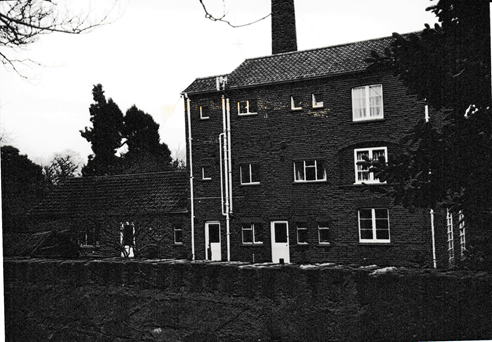 Earlier this year we visited Wethersfield and were able to see the Brewhouse as it is now since extensive restoration and adaption into a private residence. See the photo below and decide for yourselves whether this is a sympathetic restoration.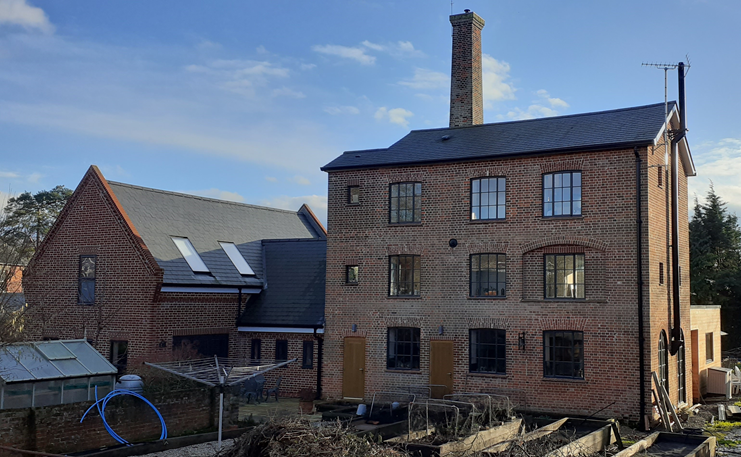 Text and photos – Tony Crosby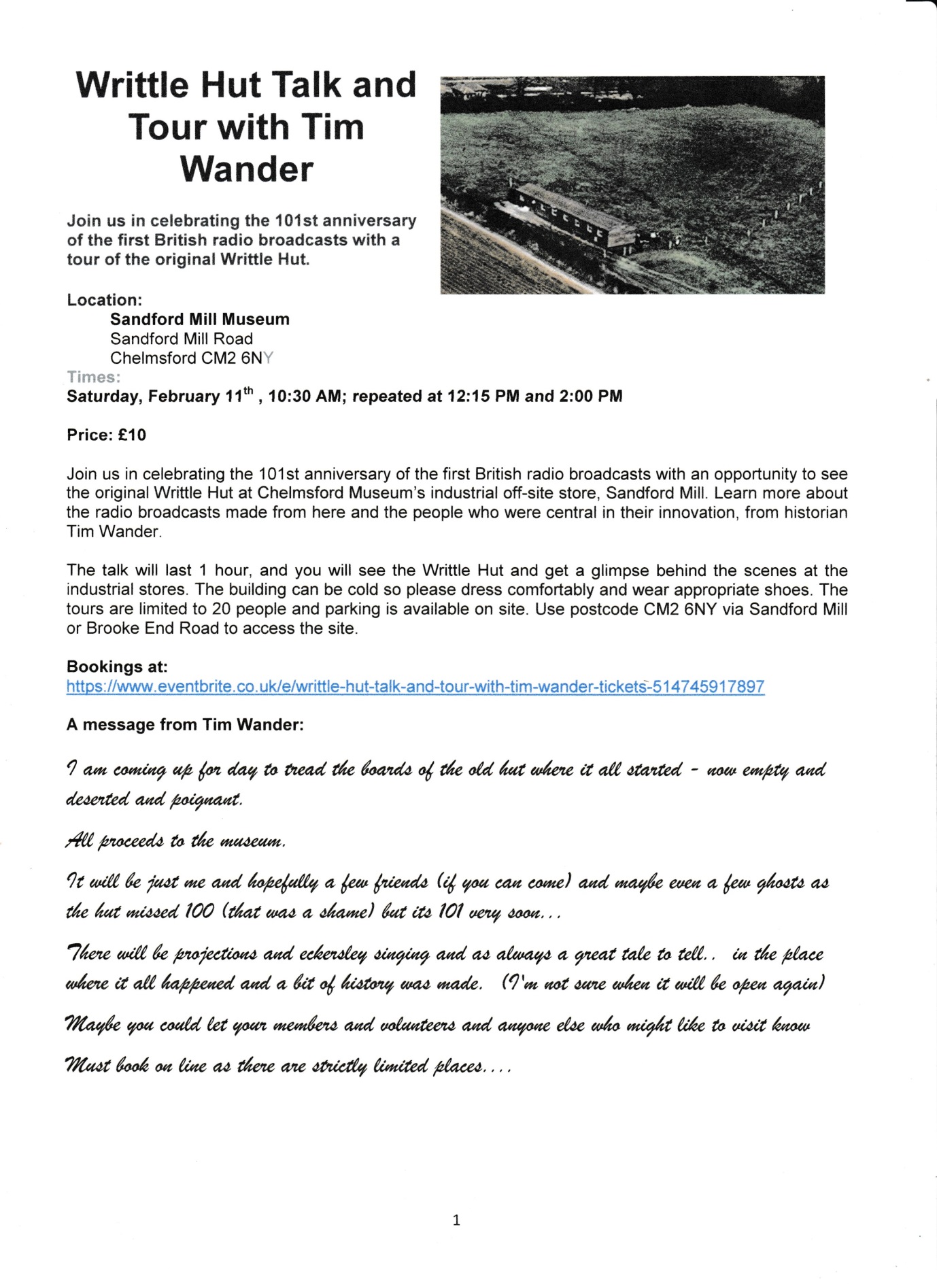 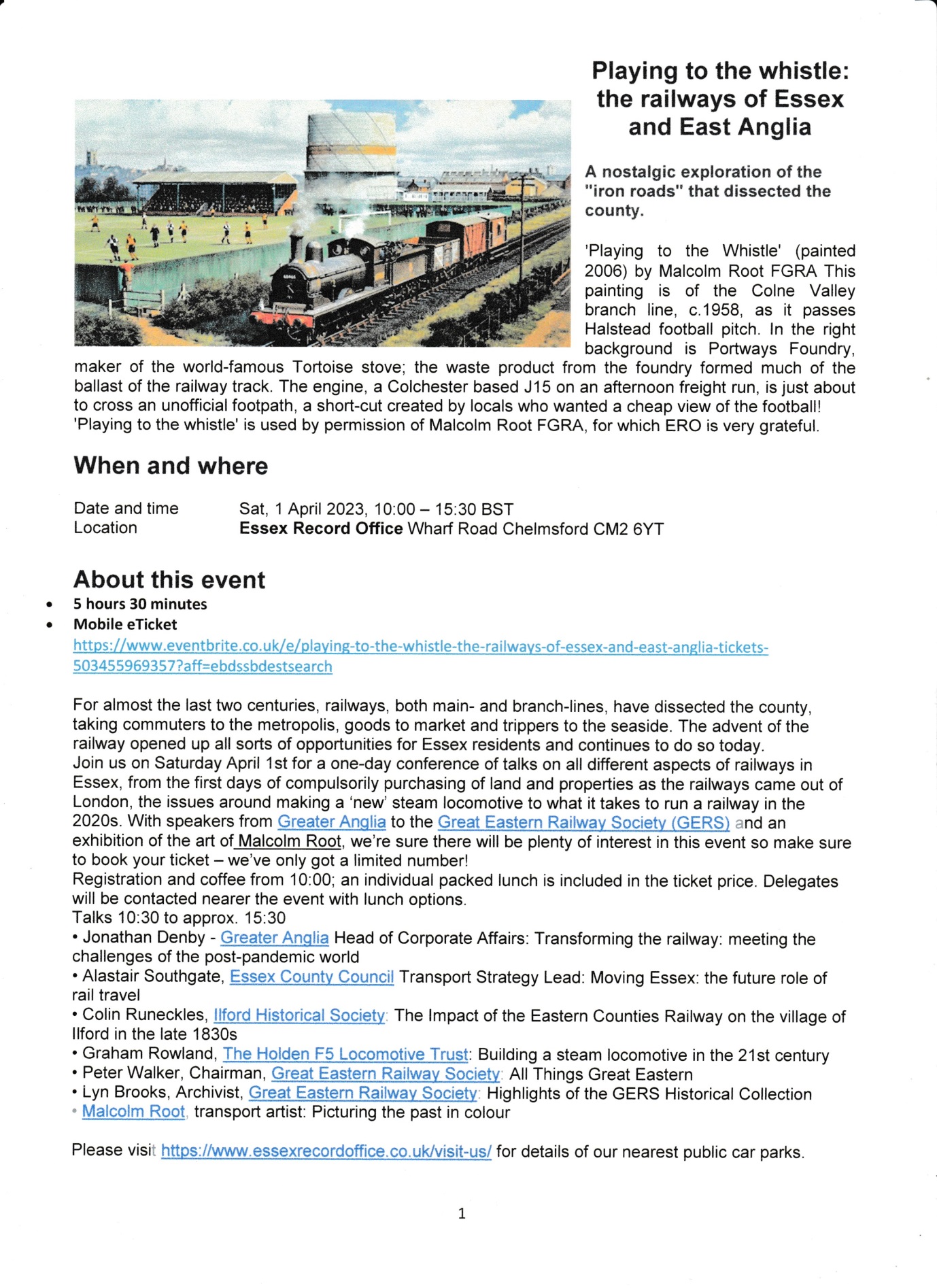 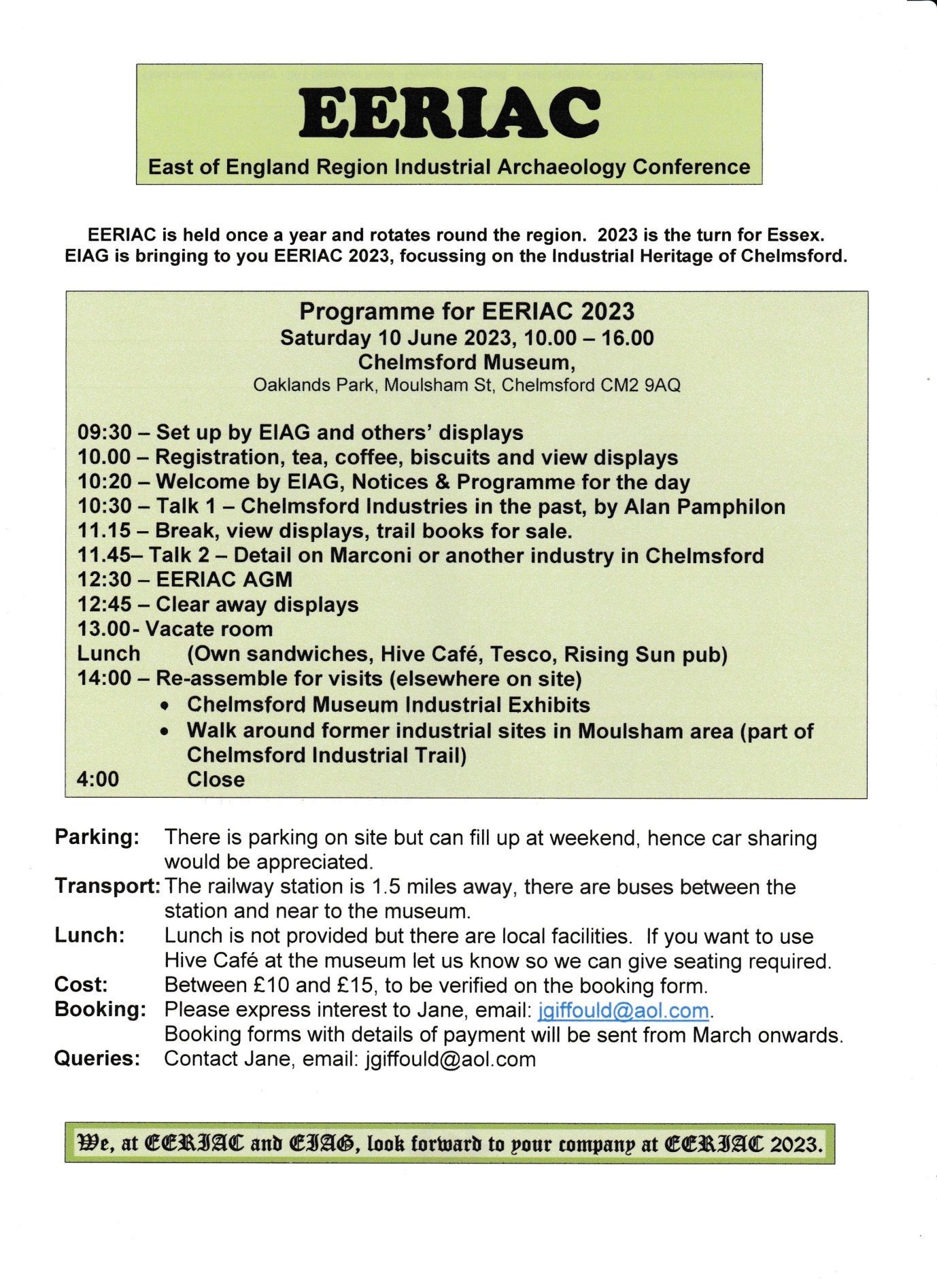 Camp No.LocationClassTypeComments78High Garrett Camp, Halstead Road, Braintree4German Working CampSTANDARD type. Site occupied by a wireless mast116Mill Lane Camp, Mill Lane, Hatfield Heath2German Working CampSTANDARD type. Egg packing factory129Ashford Camp, Halstead4German Working CampDepot with associated Nissen hut camp180Radwinter North Camp, Radwinter Manor, Walden Road, Radwinter4Base CampLarge complex of huts. Some cropmarks visible186Berechurch Hall Camp, Colchester3Base CampLarge number of huts have been demolished and replaced by modern accommodation.236White House, Church Hill, Loughton4Site occupied by housing266Hutted Camp, Bentley Farm, Old Church Hill, Langdon Hills4German Working Camp286, 654 & 655Purfleet Camp, Beacon Hill, Purfleet4German Working CampAlso Transit Camps nos. 1 & 4 at various times607Hutted Camp, Ickleton Grange, Ickleton3Essex & Cambridgeshire670b & 680Shatesbury Camp, Dovercourt, Harwich4German Working Company